Центральный вход - пандус присутствует,  предусмотрена двустворчатая распашная дверь.Конструктивные особенности здания МБОУ МО Динской район ООШ №14 имени Г.К.Борисенко  не предусматривают наличие подъемников.Тактильные плитки, напольные метки, устройства для закрепления инвалидных колясок, поручни внутри помещений, в образовательной организации - отсутствуют.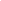 Отсутствует специально оборудованный санузел (поручни, специализированное сантехническое оборудование).При необходимости для обеспечения доступа в здание образовательной организации инвалиду или лицу с ОВЗ будет предоставлено сопровождающее лицо.